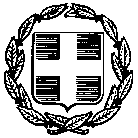 ΕΛΛΗΝΙΚΗ ΔΗΜΟΚΡΑΤΙΑ                                                    Νέα Αλικαρνασσός, 18/02/2020ΥΠΟΥΡΓΕΙΟ ΠΑΙΔΕΙΑΣ& ΘΡΗΣΚΕΥΜΑΤΩΝ                                                                             Αριθμ. Πρωτ. : 81ΠΕΡΙΦ/ΚΗ Δ/ΝΣΗ Π/ΘΜΙΑΣ ΚΑΙΔ/ΘΜΙΑΣ ΕΚΠ/ΣΗΣ ΚΡΗΤΗΣΔ/ΝΣΗ Δ/ΘΜΙΑΣ ΕΚΠ/ΣΗΣ Ν. ΗΡΑΚΛΕΙΟΥΓΕΝΙΚΟ  ΛΥΚΕΙΟ ΝΕΑΣ  ΑΛΙΚΑΡΝΑΣΣΟΥ                                        Ταχ. Δ/νση: Οδός Αποστ. Βαρδαξή 1Ταχ. Κώδ.: 71601 Νέα ΑλικαρνασσόςΠληροφορίες: Μηλάκης ΕμμανουήλΤηλ. 2810 229220Fax  2810 286106

ΠΡΟΣ : Την Διεύθυνση Δ/μιας Εκ/σης Νομού Ηρακλείου
ΘΕΜΑ: Ανάρτηση προσφορών Τουριστικών Γραφείων για την μετακίνηση μαθητών του Γενικού Λυκείου Νέας Αλικαρνασσού με λεωφορεία στο Φράγμα Αποσελέμη 
ΑΝΑΚΟΙΝΩΣΗ

      Σύμφωνα με την Υ.Α. 33120/ΓΔ4/28-2-2017 (ΦΕΚ 681/ τβ/6-3-2017) του ΥΠ.Π.Ε.Θ, ανακοινώνεται ότι το ΓΕΛ Νέας Αλικαρνασσού, μετά τη σχετική προκήρυξη και την αξιολόγηση των προσφορών από επιτροπή, ανέθεσε τη διοργάνωση της μετακίνησης  316 μαθητών και 25 συνοδών του  ΓΕΛ  Ν. Αλικαρνασσού με λεωφορεία στο Φράγμα Αποσελέμη στο τουριστικό γραφείο Orange Travel , κρίνοντας την προσφορά απόλυτα σύμφωνη και πλέον συμφέρουσα οικονομικά, δηλαδή 840€ ,  σύμφωνα με τις προϋποθέσεις της σχετικής πρόσκλησης εκδήλωσης ενδιαφέροντος. 
   Συνολικά κατατέθηκαν 5 (πέντε) προσφορές στο σχολείο από τους εξής:
  1) 365 Τours Travel  2) Terra Santa Travel,    3) Orange Travel  4) Travelink  5) C.TR.S.
     Σας γνωρίζουμε ότι βάσει της παραγράφου 2 του άρθρου 13 της προαναφερθείσης υπουργικής απόφασης , το σχολείο δέχεται ενστάσεις μέχρι την Παρασκευή 21/02/2020 και ώρα 12:00 μ.μ..                                                                                            Ο ΔΙΕΥΘΥΝΤΗΣ
                                                                                          Μηλάκης Εμμανουήλ